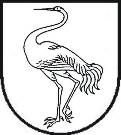 Visagino savivaldybės administracijosdirektoriusįsakymasDėl DRAUDIMO RŪKYTI DAUGIABUČIO NAMO energetikų G. 26, VISAGINE, BALKONUOSE, TERASOSE IR LODŽIJOSE, nuosavybės teise priklausančiuose atskiriems savininkams. gegužės 11 d. Nr. ĮV-E-252Visaginas	Vadovaudamasis Lietuvos Respublikos vietos savivaldos įstatymo 29 straipsnio 8 dalies 2 punktu, Lietuvos Respublikos tabako, tabako gaminių ir su jais susijusių gaminių kontrolės įstatymo 19 straipsnio 1 dalies 9 punktu, Prieštaravimo dėl tabako, tabako gaminių ir su jais susijusių gaminių vartojimo daugiabučių namų balkonuose, terasose ir lodžijose pareiškimo, šio prieštaravimo atšaukimo ir informacijos apie daugiabučius namus, kuriuose draudžiama rūkyti, paskelbimo, informacinių ženklų apie draudimą rūkyti įrengimo tvarkos aprašo, patvirtinto Lietuvos Respublikos vidaus reikalų ministro . gruodžio 22 d. įsakymu Nr. 1V-1357 „Dėl Prieštaravimo dėl tabako, tabako gaminių ir su jais susijusių gaminių vartojimo daugiabučių namų balkonuose, terasose ir lodžijose pareiškimo, šio prieštaravimo atšaukimo ir informacijos apie daugiabučius namus, kuriuose draudžiama rūkyti, paskelbimo, informacinių ženklų apie draudimą rūkyti įrengimo tvarkos aprašo patvirtinimo“ (toliau – Aprašas), 6, 8, 9 ir 10 punktais bei atsižvelgdamas į daugiabučio namo Energetikų g. 26, Visagine, gyventojos E. K. (duomenys neskelbiami) . gegužės 10 d. pranešimą apie prieštaravimą dėl rūkymo daugiabučio gyvenamojo namo balkonuose, terasose ir lodžijose:Paskelbiu, kad daugiabučio namo Energetikų g. 26, Visagine, balkonuose, terasose ir lodžijose, nuosavybės teise priklausančiuose atskiriems savininkams, draudžiama rūkyti.Įpareigoju šio įsakymo 1 punkte nurodyto daugiabučio namo bendrojo naudojimo objektų valdytoją Naująją Energetikų g. 26 daugiabučio namo savininkų bendriją pastato išorėje ir (arba) viduje, laikantis Aprašo 14, 16, 17, 19 ir 20 punktuose nustatytų reikalavimų, šio įsakymo įsigaliojimo dieną įrengti informacinius ženklus apie draudimą rūkyti daugiabučio namo balkonuose, terasose ir lodžijose, nuosavybės teise priklausančiuose atskiriems savininkams.Nustatau,  kad šis įsakymas įsigalioja . birželio 3 d.Pavedu Visagino savivaldybės administracijos Vidaus administravimo ir informacinių technologijų skyriui šį nuasmenintą įsakymą paskelbti savivaldybės interneto svetainėje ir Teisės aktų registre.	Šis sprendimas gali būti skundžiamas savo pasirinkimu Visagino savivaldybės administracijos direktoriui (Parko g. 14, 31140 Visaginas) Lietuvos Respublikos viešojo administravimo įstatymo nustatyta tvarka arba Lietuvos administracinių ginčų komisijos Panevėžio apygardos skyriui (Respublikos g. 62, 35158 Panevėžys) Lietuvos Respublikos ikiteisminio administracinių ginčų nagrinėjimo tvarkos įstatymo nustatyta tvarka arba Regionų apygardos administracinio teismo Panevėžio rūmams (Respublikos g. 62, 35158 Panevėžys) Lietuvos Respublikos administracinių bylų teisenos įstatymo nustatyta tvarka per vieną mėnesį nuo jo paskelbimo arba įteikimo suinteresuotam asmeniui dienos.Administracijos direktoriusVirginijus Andrius Bukauskas